Профилактика энтеровирусной инфекции.Энтеровирусная инфекция (кратко - ЭВИ) - группа острых инфекционных заболеваний вирусной этиологии, вызываемые различными представителями энтеровирусов. Энтеровирусы отличаются высокой устойчивостью во внешней среде, способны сохранять жизнеспособность в воде поверхностных водоемов и влажной почве до 2-х месяцев. Энтеровирусы в водопроводной воде выживают до 18 дней, в речной – до 33 дней, в сточных водах – до 160 дней.В замороженном состоянии активность энтеровирусов сохраняется в течение многих лет, при хранении в обычном холодильнике (+4С - +6С) - в течение нескольких недель, а при комнатной температуре - на протяжении нескольких дней. Выдерживают многократное замораживание и оттаивание без потери активности.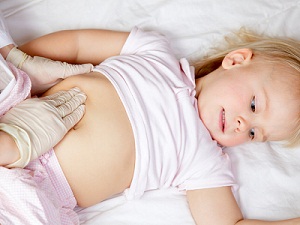 Энтеровирусы довольно быстро погибают при температурах свыше 50С (при 100С - мгновенно). При температуре 37С вирус может сохранять жизнеспособность в течение 50-65 дней.Энтеровирусы быстро разрушаются под воздействием ультрафиолетового облучения (кварцевания), при высушивании, кипячении.Источником инфекции является человек (больной или носитель инфекции). Инкубационный период составляет в среднем от 1 до 10 дней. Среди заболевших ЭВИ преобладают дети.ЭВИ свойственна высокая контагиозность, т.е. достаточно непродолжительного контакта с заболевшим, чтобы произошло заражение. ЭВИ распространена повсеместно. Заболевание встречается в виде единичных случаев, локальных вспышек (чаще в детских коллективах), эпидемий.Передача ЭВИ осуществляется, в основном, водным, пищевым, контактно-бытовым путями. Возможна передача инфекции воздушно-капельным и пылевым путямЭпидемиологическую значимость представляет вода открытых водоемов, загрязненная сточными водами, как в качестве источников питьевого водоснабжения, так и используемая в качестве зон для купания населения. Отмечается, преимущественно, летне-осенняя сезонность.ЭВИ характеризуются разнообразием клинических проявлений и множественными поражениями органов и систем: серозный менингит, геморрагический конъюнктивит, увеит (воспаление сосудистой оболочки глаза), синдром острого вялого паралича (ОВП), заболевания с респираторным синдромом (по типу ОРВИ), сыпь (по типу аллергической) и другие (может быть клиника острой кишечной инфекции).Наибольшую опасность для здоровья и жизни представляют тяжелые клинические формы с поражением нервной системы (серозный энтеровирусный менингит).Уважаемые жители области!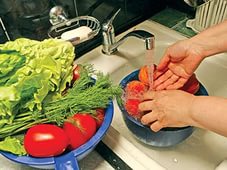 Впереди - летние месяцы, и чтобы они не были омрачены данным инфекционным заболеванием, просим Вас соблюдать элементарные меры профилактики:Постарайтесь избежать посещения мест массового скопления людей, особенно в закрытых помещениях.Соблюдайте правила личной гигиены: тщательное мытье рук с мылом после посещения туалета, перед и во время приготовления пищи, перед едой, после прихода домой с улицы.Используйте личные туалетные принадлежности.Не забывайте мыть руки детям! Научите их правилам личной гигиены!Употребляйте для питья только кипяченую или бутилированную воду.Купайтесь только в разрешенных местах, учите детей не заглатывать воду при купании.Тщательно мойте фрукты, овощи, ягоды под проточной водой, затем обдавайте кипятком.Содержите в чистоте свой дом, особенно кухню и туалет (мойте дверные ручки, краны, ручки для спуска воды в туалете).Регулярно мойте детские игрушки.Особое внимание обращайте на питание детей до года: детское питание готовьте непосредственно перед кормлением ребенка и на один прием пищи.Не покупайте продукты в местах несанкционированной торговли.Не допускайте посещения ребенком организованного детского коллектива, если он не здоров. Подумайте о других детях, которых Вы можете подвергнуть опасности!Ни в коем случае не занимайтесь самолечением! При первых признаках недомогания обратитесь за медицинской помощью!